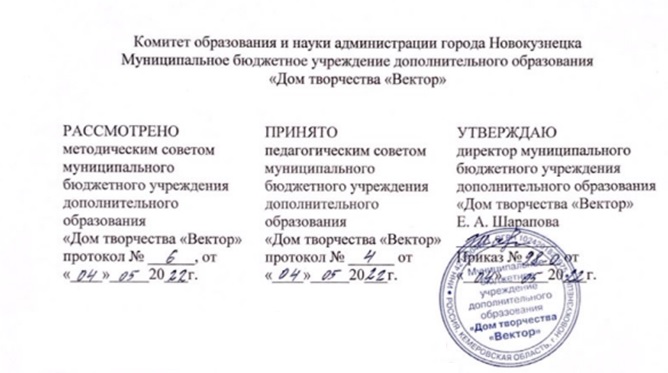 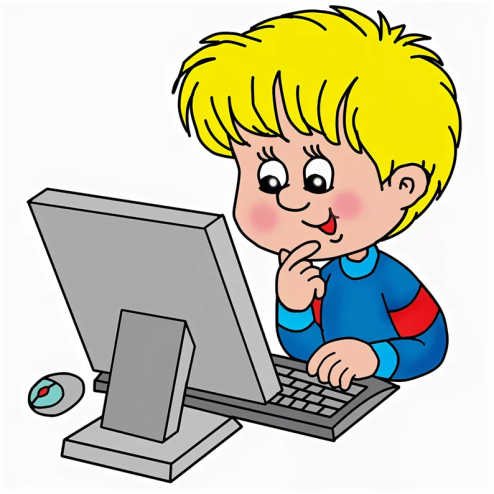 РазработчикТарасова Лариса Ивановна, педагог дополнительного образования Новокузнецкий городской округ, 2022Паспорт программыКомплекс основных характеристик дополнительной общеобразовательной общеразвивающей программыПояснительная запискаНаправленность дополнительной общеобразовательной общеразвивающей программы «Компьютерное творчество» (далее - программа) – техническая.Уровень освоения содержания программы. Программа имеет стартовый уровень. Актуальность программы. В рамках федерального проекта «Успех каждого ребенка», а также государственной программы «Развитие системы образования Кузбасса» на 2014–2025 годы в Кемеровской области, направленных на модернизацию системы образования в регионе, особое значение уделяется обеспечению доступности дополнительных общеобразовательных программ технической направленности. Данное направление соответствует приоритетным направлениям технологического развития Российской Федерации.Интенсивный процесс внедрения информационных технологий во все сферы нашей жизни обусловливает непрерывное повышение уровня требований к компьютерной грамотности и информационной культуре учащихся школ. Современные ученики, понимая это, проявляют особый интерес к информатике, стремясь пополнить и расширить свои знания в этой области. Желание быть творцом, использование информационных технологий, как инструмента для творчества, созидания и реализации своих возможностей особенно интересно учащимся. Программа решает задачи повышения информационной культуры учащихся и обеспечивает выполнение социального заказа со стороны образовательных учреждений района.Отличительные особенности программы. Данная программа создает условия для формирования и развития творческих способностей учащихся, способствует формированию у учащихся практических навыков самостоятельной работы с персональным компьютером, как современным средством обработки информации, его программным обеспечением, направленное на развитие алгоритмического мышления, творческих способностей для социализации и адаптации к жизни в обществе.Адресат программы. Программа рассчитана на детей 9-14 лет, в том числе детей с ОВЗ, проявляющих повышенный интерес к информационным технологиям, стремящихся овладеть навыками работы с персональным компьютером, познакомиться с возможностями использования персонального компьютера для различных профессий.Основной, ведущей деятельностью учащихся младшего школьного возраста (9-11 лет) является учение, способность к осмысленному запоминанию. Это период накопления, впитывания знаний, развитие чувства коллективизма, потребность выполнять определенную общественную роль. Проявляется инициативность, ответственность за себя и товарищей, развивается коммуникабельность. Дети данного возраста пытливы, любознательны, интересуются вычислительной техникой, появляется желание в изучении информатики и составляющих персонального компьютера. Средний школьный возраст (12-14 лет) - самый благоприятный для творческого развития. В этом возрасте учащимся нравиться решать проблемные ситуации, находить сходство и различие, определять причину и следствие. Ребятам интересны задания, в ходе которых можно высказать свое мнение и суждение, самому решать проблему, участвовать в дискуссии, отстаивать и доказывать свою правоту. Необходимо акцентировать внимание подростков на связь приобретаемых знаний по информационным технологиям с практической жизнью, ориентировать на выбор профессии. Общими характерными особенности данного возрастного периода является стремление к самоутверждению, самостоятельности; развитие самооценки, самосознания, самоопределения; развитие мотивации, устойчивого интереса к творчеству. Поэтому немаловажным условием реализации программы является создание системы социально-психолого-педагогических условий расширения и развития сфер самовыражения. Программа «Компьютерное творчество» соответствует возрастным особенностям учащихся.Набор учащихся осуществляется на добровольной основе. Зачисление в группы производится на основании заполнения родителями заявления о зачислении в муниципальное бюджетное учреждение дополнительного образования «Дом творчества «Вектор» и согласия родителей (законных представителей) несовершеннолетнего учащегося на обработку персональных данных.Объем и срок освоения программы. Программа рассчитана на 2 года обучения, 216 часов в год (36 учебных недель). Общий объем часов по программе – 432 часа (72 учебные недели). Формы обучения: очное, очно-заочное. Основной формой обучения является занятие. Режим занятий: Занятия проводятся два раза в неделю по 3 часа, продолжительность одного часа занятия составляет 40 минут, с 10 - минутным перерывом между часами.Цель программы: развитие технических способностей учащихся младшего и среднего школьного возраста посредством формирования практических навыков работы с персональным компьютеромЗадачи программы:познакомить с устройством ПК и основами работы в ОС Windows; познакомить с технологией создания презентаций, анимации в программе «PowerPoint»;познакомить с программой «Publisher» для создания публикаций, обработки текстов;формировать умения обработки фото и видео материалов в видеоредакторе «Домашняя Фотостудия»;познакомить с технологией создания мультфильма с помощью конструктора сказок «Мульти-Пульти»;формировать навыки самостоятельной работы в программах компьютерной графики и анимации «Paint»;формировать навыки самостоятельной работы в текстовом редакторе «WordPad»;организовать проектную деятельность учащихся для создания творческих работ;познакомить с технологией создания мультфильма, проектной деятельностью;формировать навыки самостоятельной работы в программах по компьютерной графике и анимации, видео и текстовых редакторах;воспитывать ответственность, организованность, целеустремленность, умение работать в коллективе;развивать устойчивый интерес к техническому творчеству посредством компьютерных технологий.	Цель первого года обучения: развитие интереса учащихся к техническому творчеству при изучении основ компьютерной грамотности.Задачи первого года обучения:познакомить с составом ПК и ОС Windows; познакомить с технологией создания мультфильма с помощью конструктора сказок «Мульти-Пульти»;формировать навыки самостоятельной работы в программах компьютерной графики и анимации в программе «Paint»;формировать навыки самостоятельной работы в текстовом редакторе «WordPad»;организовать проектную деятельность учащихся для создания творческих работ;воспитывать дисциплинированность, внимательность и аккуратность в работе, умение работать в команде;развивать интерес к занятиям техническим творчеством;развивать воображение, алгоритмическое мышление, память при изучении компьютерной графики, мультипликации, видео и текстовых редакторов.	Цель второго года обучения: формирование устойчивого интереса учащихся к техническому творчеству и создание условий для развития творческих способностей учащихся.Задачи второго года обучения:познакомить с устройством ПК и основами работы в Windows; познакомить с технологией создания презентаций, анимации в программе «PowerPoint»;познакомить с программой «Publisher» для создания публикаций, обработки текстов;формировать умения обработки фото и видео материалов в видеоредакторе «Домашняя Фотостудия»;организовать проектную деятельность учащихся для создания творческих работ;формировать навыки самостоятельной работы на компьютере;воспитывать самостоятельность, ответственность и целеустремленность в работе, умение работать в коллективе;формировать устойчивый интерес к техническому творчеству; развивать творческое воображение, умение анализировать и систематизировать информацию; умение решать нестандартные задачи.Содержание программы Учебно-тематический план. Первый год обученияСодержание учебно-тематического плана. Первый год обученияВведениеТема 1. Водное занятиеТеория. Знакомство. Инструктаж по технике безопасности. Правила поведения в Доме творчества. Цель и задачи объединения на учебный год. Использование ПК.Практика. Первое знакомство с компьютером. Игровые программы.Форма контроля. Вводная диагностика.Раздел I. Знакомство с компьютеромТема 2. Состав ПКТеория. История создания компьютера. Информация вокруг нас. Устройства персонального компьютера. Основные устройства. Дополнительные устройства.Практика. Работа в обучающей программе «Роботландия». Игровые программы.Форма контроля. Практическая работа.Тема 3. КлавиатураТеория. Стандартная клавиатура. Назначение. Принцип работы. Основная и дополнительная часть. Зоны клавиш. Назначение и использование клавиш. Клавиатурные тренажеры. Правила работы с тренажерами.Практика. Работа с клавиатурой и клавиатурными тренажерами. Игровые программы.Форма контроля. Практическая работа.Тема 4. Режимы работы клавиатурыТеория. Повтор клавиатуры. Режимы работы. Регистры клавиатуры. Переключение режимов.Практика. Работа с клавиатурой в разных режимах. Работа с клавиатурными тренажерами. Игровые программы.Форма контроля. Практическая работа.Тема 5. Манипулятор мышьТеория. История создания мыши. Принцип работы. Указатель мыши. Левая и правая кнопки мыши. Функции кнопок. Практика. Работа с мышью. Отработка навыков управления мышью в обучающей программе. Игровые программы.Форма контроля. Практическая работа.Тема 6. Операционная система WindowsТеория. Общее знакомство, преимущество. Назначение. Элементы интерфейса. Рабочий стол. Управляющие элементы. Практика. Запуск и работа с программами. Поиск программ. Панель задач. Меню задач. Игровые программы.Форма контроля. Практическая работа.Тема 7. Windows. Подведение итоговТеория. Повтор основных моментов по работе с операционной. Основные настройки Windows.Практика. Работа в системе Windows. Настройка даты, времени, рабочего стола и др. Игровые программы.Форма контроля. Практическая работа.Дистанционно, с применением электронного обучения проводится занятие по теме: «Windows. Основы работы» (https://pc-azbuka.ru/category/beginner/pc-azbuka/) Раздел II. Компьютерная графика	Тема 8. Графический редактор TuxPaint Теория. Понятие графического редактора. Редактор TuxPaint. Возможности. Интерфейс. Рисунок. Практика. Работа в программе по созданию простого рисунка. Игровые программы.Форма контроля. Практическая работа.Тема 9. TuxPaint. КомандыТеория. Команды редактора. Функции каждой команды. Применение. Практика. Работа с командами редактора. Игровые программы.Форма контроля. Практическая работа.Тема 10. TuxPaint. ИнструментыТеория. Знакомство с панелью инструментов редактора. Использование каждого инструмента. Возможности применения.Практика. Работа в программе с каждым инструментом. Раскраска шаблонов. Игровые программы. Форма контроля. Практическая работа.Тема 11. TuxPaint. Работа с инструментамиТеория. Инструменты редактора. Совместное использование инструментов редактора.Практика. Работа в программе с инструментами. Создание рисунка с помощью различных инструментов.Форма контроля. Практическая работа.Тема 12. TuxPaint. Кисти. ЦветаТеория. Кисть. Разновидности кистей. Возможности использования. Цветовая палитра. Применение.Практика. Работа с кистью и цветовой палитрой. Игровые программы.Форма контроля. Практическая работа.Тема 13. TuxPaint. Магия. ШтампТеория. Знакомство с «Магией». Возможности «Магии». Применение. Примеры использования.Практика. Создание рисунков с использованием «Магии». Игровые программы.Форма контроля. Практическая работа.Тема 14. TuxPaint. ЭффектыТеория. Знакомство с эффектами. Виды эффектов. Использование эффектов при создании рисунков.Практика. Работа в программе по созданию рисунков с использованием эффектов. Игровые программы.Форма контроля. Практическая работа.Тема 15. TuxPaint. Создание рисункаТеория. Основные моменты по работе с программой. Примеры творческих работ, созданных в программе.Практика. Работа над созданием рисунка в изученной программе. Игровые программы.Форма контроля. Практическая работа.Тема 16. TuxPaint. Подведение итоговТеория. Основные моменты по работе с программой. Демонстрация и обсуждение готовых работ. Игровые программы.Практика. Создание рисунка в графическом редакторе с использованием изученных возможностей. Демонстрация готовых работ. Игровые программы. Форма контроля. Творческая работа.Тема 17. Графический редактор Paint Теория. Знакомство с программой. Демонстрация лучших творческих работ, созданных учащимися. Достоинства редактора. Интерфейс программы. Основные моменты по работе с программой. Параметры рисунка.Практика. Работа с программой. Загрузка. Выход из программы. Установка требуемых параметров. Работа с карандашом и ластиком. Игровые программы.Форма контроля. Практическая работа.Тема 18. Paint. ИнструментыТеория. Знакомство с основными инструментами, используемыми для рисования. Их разновидности. Применение.Практика. Работа с каждым инструментом в отдельности. Игровые программы.Форма контроля. Практическая работа.Тема 19. Paint. Работа с инструментамиТеория. Знакомство с остальными инструментами, используемыми в процессе создания рисунков.Практика. Работа с инструментами в программе. Создание рисунков. Игровые программы.Форма контроля. Практическая работа.Тема 20. Paint. Изменение масштабаТеория. Масштаб рисунка. Использование. Обработка мелких деталей. Сетка. Эскиз. Точечные рисунки.Практика. Работа в масштабе. Использование инструментов в масштабе. Создание точечных рисунков. Игровые программы.Форма контроля. Практическая работа.Тема 21. Paint. Создание рисункаТеория. Основные моменты по работе с инструментами. Рисунок. Разбор используемых в работе инструментов. Игровые программы.Практика. Работа в программе. Создание рисунка по образцу. Игровые программы. Форма контроля. Практическая работа.Тема 22. Paint. ФрагментТеория. Понятие фрагмента. Инструменты, используемые для выделения. Прямоугольное и произвольное выделение фрагмента. Практика. Работа по выделению фрагмента. Работа над созданием рисунка. Игровые программы.Форма контроля. Практическая работа.Тема 23. Paint. Операции с фрагментомТеория. Выделенный фрагмент. Основные операции с выделенным фрагментом.Практика. Работа с фрагментом: перенос, копирование, удаление. Работа над созданием рисунка. Игровые программы.Форма контроля. Практическая работа.Тема 24. Paint. СпецэффектыТеория. Выделенный фрагмент. Знакомство с дополнительными операциями (спецэффектами).Практика. Работа в программе с дополнительными операциями. Работа над созданием рисунка. Игровые программы.Форма контроля. Практическая работа.Тема 25. Paint. Ввод текстаТеория. Инструмент «Надпись». Порядок нанесения надписей на открытый рисунок.Практика. Работа по вводу текста. Работа над созданием рисунка. Игровые программы.Форма контроля. Практическая работа.Тема 26. Paint. Операции с файламиТеория. Основные операции с файлами. Фрагмент. Вставка фрагмента на новый рисунок. Вставка в готовый рисунок.Практика. Работа с файлами в программе. Создание коллажа в программе. Работа над созданием рисунка. Игровые программы.Форма контроля. Практическая работа.Тема 27. Paint. Подведение итогов.Теория. Основные моменты по работе с программой. Демонстрация и обсуждение творческих работ.Практика. Работа над созданием рисунка. Игровые программы.Форма контроля. Промежуточная диагностика.Дистанционно, с применением электронного обучения проводится занятие по теме: «TuxPaint. Общие сведения» (https://www.youtube.com/watch?v=fk1nfHbeXXo) Раздел III. Обработка текстовТема 28. Текстовый редактор WordPadТеория. Понятие текстового редактора. Правила письма. Знакомство с редактором WordPad. Интерфейс. Основные моменты по работе с программой.Практика. Работа в программе. Работа с клавиатурными тренажерами. Игровые программы.Форма контроля. Практическая работа.Тема 29. WordPad. Ввод текстаТеория. Правила ввода. Режимы работы клавиатуры. Практика. Работа в программе по вводу текста. Игровые программы.Форма контроля. Практическая работа.Тема 30. WordPad. Перемещение по текстуТеория. Понятие редактирования. Перемещение по тексту. Разъединение и соединение строк. Клавиши редактирования. Практика. Работа по редактированию текста. Отработка навыков по разъединению и соединению строк, навыков перемещения по тексту. Игровые программы.Форма контроля. Практическая работа.Тема 31. WordPad. ФрагментТеория. Понятие фрагмента. Способы выделения фрагмента текста. Быстрые способы выделения.Практика. Использование различных способов выделения текста. Работа с выделенным фрагментом. Игровые программы.Форма контроля. Практическая работа.Тема 32. WordPad. Операции с фрагментомТеория. Выделенный фрагмент. Операции с выделенным фрагментом.Практика. Работа с выделенным фрагментом: перенос, копирование, удаление. Игровые программы.Форма контроля. Практическая работа.Тема 33. WordPad. Форматирование символаТеория. Понятие форматирования. Панель форматирования. Форматирование символов. Используемые инструменты. Способы форматирования. Шрифт. Игровые программы.Практика. Отработка навыков форматирования символов. Игровые программы.Форма контроля. Практическая работа.Тема 34. WordPad. Форматирование текстаТеория. Форматирование текста. Панель форматирования. Используемые инструменты. Способы форматирования текста. Маркер. Игровые программы.Практика. Отработка навыков форматирования текста. Игровые программы.Форма контроля. Практическая работа.Тема 35. WordPad. Вставка объектаТеория. Вставка объекта. Способы вставки различных объектов. Редактирование вставленных объектов.Практика. Работа в программе по вставке объектов. Игровые программы.Форма контроля. Практическая работа.Тема 36. WordPad. Вставка рисункаТеория. Вставка рисунка. Способы вставки. Редактирование рисунка.Практика. Работа в программе по вставке рисунка. Игровые программы.Форма контроля. Практическая работа.Тема 37. WordPad. Подведение итогов.Теория. Повтор основ работы в текстовом редакторе. Поиск и замена. Правила оформления документа.Практика. Работа с документами в программе. Игровые программы.Форма контроля. Практическая работа.Дистанционно, с применением электронного обучения проводится занятие по теме: «WordPad. Общие сведения» (https://pc-azbuka.ru/interfejs-programmy-wordpad/)Раздел IV. МультипликацияТеория. История мультипликации. Виды мультфильмов. Знакомство с программой. Инструмент для рисования и анимации. Инструменты для рисования. Создание рисунка. Библиотека рисунков. Рисунок из картинок библиотеки. Инструменты для анимации. Создание мультфильма. Технология создания мультфильма. Практика. Просмотр презентации по мультипликации. Работа в программе. Работа над созданием рисунков с помощью инструментов, с помощью картинок из библиотеки, комбинированных рисунков. Работа над созданием анимации. Игровые программы.Тема 38. Обучающая программа GcomprisТеория. История мультипликации. Виды мультфильмов. Знакомство с программой.Практика. Просмотр презентации по мультипликации. Работа в программе. Игровые программы.Форма контроля. Практическая работа.Тема 39. Gcompris. Инструмент для рисованияТеория. Кнопки инструментов для рисования. Функции инструментов. Применение инструментов. Практика. Работа с каждым инструментом. Отработка навыков использования. Создание рисунка. Игровые программы.Форма контроля. Практическая работа.Тема 40. Gcompris. Инструмент для анимацииТеория. Кнопки инструментов для анимации. Покадровая анимация. Библиотека рисунков. Добавление кадров. Просмотр. Скорость анимации.Практика. Работа с кадрами, библиотекой рисунков. Просмотр анимации. Подбор скорости. Игровые программы.Форма контроля. Практическая работа.Тема 41. Gcompris. Создание мультфильмаТеория. Основы создания мультфильма в программе. Добавление титров. Анимация титров. Практика. Работа по созданию мультфильма. Работа с титрами. Игровые программы.Форма контроля. Практическая работа.Тема 42. Gcompris. Подведение итоговТеория. Повтор основных моментов работы в обучающей программе.Практика. Работа по созданию мультфильма. Демонстрация готовых работ. Игровые программы.Форма контроля. Практическая работа.Тема 43. Конструктор мультфильмов Мульти-ПультиТеория. Знакомство с программой. Загрузка. Выход. Сцена. Элементы сцены. Основы работы. Технология создания мультфильма.Практика. Работа в программе. Игровые программы.Форма контроля. Практическая работа.Тема 44. Мульти-Пульти. Создание фонаТеория. Фон. Значение фона для мультфильма. Предлагаемые варианты фона. Выбор фона. Практика. Работа с фонами в программе. Игровые программы.Форма контроля. Практическая работа.Тема 45. Мульти-Пульти. Актеры и предметыТеория. Знакомство с актерами. Действия актеров. Смена действий актера. Выбор актера. Предметы. Выбор предмета. Порядок предметов.Практика. Работа с актерами и предметами в программе. Игровые программы.Форма контроля. Практическая работа.Тема 46. Мульти-Пульти. Операции с кадрамиТеория. Понятие кадра. Добавление кадра. Удаление кадра. Редактирование кадров.Практика. Работа с кадрами в программе. Игровые программы.Форма контроля. Практическая работа.Тема 47. Мульти-Пульти. КонструированиеТеория. Понятие конструирования. Сюжет сказки. Конструирование мультфильма. Одновременная игра актеров.Практика. Работа по конструированию мультфильма. Игровые программы.Форма контроля. Практическая работа.Тема 48. Мульти-Пульти. Добавление звукаТеория. Звук. Предлагаемые мелодии. Звуки актеров. Музыка. Выбор мелодии. Озвучивание мультфильма. Музыкальное сопровождение.Практика. Работа со звуком в программе. Игровые программы.Форма контроля. Практическая работа.Тема 49. Мульти-Пульти. Создание мультфильмаТеория. Эффекты мультипликации. Титры. Эффекты для титров сказки.Практика. Работа над мультфильмом. Работа с эффектами мультипликации и титрами. Игровые программы.Форма контроля. Практическая работа.Тема 50. Мульти-Пульти. Подведение итоговТеория. Повтор технологии создания мультфильма с помощью конструктора сказок. Обсуждение готовых мультфильмов.Практика. Работа в программе по завершению сказки. Редактирование мультфильма. Демонстрация готовых собственных сказок. Игровые программы.Форма контроля. Творческая работа.Дистанционно, с применением электронного обучения проводится занятие по теме: «Мульти-Пульти. Общие сведения» (https://www.youtube.com/watch?v=FujxyyfJaCM) Раздел V. Проектная деятельностьТема 51. Проект мультфильмаТеория. Понятие проекта. Цель и задачи проекта. Этапы проекта. Задачи каждого этапа. Сюжет. Сценарий. Выбор необходимых программ. Основы работы в программах.Практика. Работа над сюжетом и сценарием мультфильма. Работа в графическом редакторе. Игровые программы.Форма контроля. Практическая работа. Тема 52. Проект. Подготовка рисунковТеория. Основы рисования в графическом редакторе. Практика. Работа по созданию рисунков в графическом редакторе. Игровые программы.Форма контроля. Практическая работа.Тема 53. Проект. Подготовка кадровТеория. Понятие кадра. Рисунки-кадры.Практика. Работа над созданием кадров. Игровые программы.Форма контроля. Практическая работа.Тема 54. Проект. Основы работы в видео редактореТеория. Видео редактор. Знакомство с программой. Интерфейс. Основные моменты работы с программойПрактика. Работа с видео редактором. Игровые программы.Форма контроля. Практическая работа.Тема 55. Проект. Добавление титровТеория. Создание титров для фильма. Начальные титры. Титры в конце фильма.Практика. Работа по созданию титров в видео редакторе. Игровые программы.Форма контроля. Практическая работа.Тема 56. Проект. Добавление звукаТеория. Музыкальное сопровождение. Выбор мелодии. Звуковая дорожка. Редактирование звуковой дорожки.Практика. Работа со звуком фильма. Игровые программы.Форма контроля. Практическая работа.Тема 57. Проект. Создание мультфильмаТеория. Технология создания фильма. Создание видео. Сохранение фильма.Практика. Работа по созданию и сохранению видео. Игровые программы.Форма контроля. Итоговая диагностика.Тема 58. Итоговое занятиеТеория. Презентация готовых мультфильмов. Обсуждение.Практика. Демонстрация собственных мультфильмов. Игровые программы.Форма контроля. Защита проекта.Раздел VI. Конкурсы, выставки по информационным технологиямТема 59-61. Подготовка к конкурсу по информатикеТеория. Знакомство с положениями конкурсов. Правила оформления работы. Паспорт проекта. Оформление паспорта проекта.Практика. Работа по созданию, редактированию и оформлению творческих работ, проектов. Игровые программы.Форма контроля. Творческая работа.Тема 62-63. Подготовка к выставке по информатикеТеория. Знакомство с положениями выставок. Правила оформления работ.	 Практика. Работа по созданию, редактированию и оформлению творческих работ. Игровые программы.Форма контроля. Творческая работа.Раздел VII. Компьютерные игровые программыТема 64-66. Игровая программа «Веселая ферма»Теория. Знакомство с игровой программой. История игры. Игровые правила. Основные моменты по работе с программой. Практика. Соревнования на лучшего игрока. Командные соревнования. Игровые программы.Форма контроля. Игра-соревнование.Тема 67-69. Игровая программа «Папины дочки»Теория. Знакомство с игровой программой «Папины дочки». История игры. Игровые правила. Основные моменты по работе с программой. Практика. Соревнования на лучшего игрока. Командные соревнования. Игровые программы.Форма контроля. Игра-соревнование.Тема 70-72. Игровая программа «Half-Life»Теория. Знакомство с игровой программой Half-Life». История игры. Игровые правила. Основные моменты по работе с программой. Практика. Соревнования на лучшего игрока. Командные соревнования. Игровые программы.Форма контроля. Игра-соревнование.Планируемые результаты. Первый год обученияПо окончании первого года обучения:учащиеся знают состав ПК и ОС Windows;учащиеся умеют создавать мультфильмы с помощью конструктора сказок «Мульти-Пульти»;учащиеся умеют самостоятельно работать в программах компьютерной графики и анимации «Paint»;учащиеся умеют самостоятельно работать в текстовом редакторе «WordPad»;у учащихся сформирован интерес к занятиям техническим творчеством;у учащихся будут развиваться воображение, алгоритмическое мышление, память;учащиеся демонстрируют на занятиях и в самостоятельной работе дисциплину и внимание, умение работать в команде. Учебно-тематический план. Второй год обученияСодержание учебно-тематического плана. Второй год обученияВведениеТема 1. Водное занятиеТеория. Инструктаж по технике безопасности. Правила поведения в Доме творчества. Цель и задачи объединения на учебный год. Использование ПК.Практика. Работа по составу ПК, в программе BabyType и операционной системе. Игровые программы.Форма контроля. Вводная диагностика.Раздел I. Основы работы с компьютеромТема 2. Устройство ПКТеория. Повторение состава персонального компьютера. Внутреннее и внешнее устройство компьютера. Повторение клавиатуры. Дополнительные устройства.Практика. Работа в обучающей программе «Роботландия». Работа в различных режимах клавиатуры. Переключение. Особые комбинации клавиш. Работа с клавиатурными тренажерами. Игровые программы.Форма контроля. Практическая работа.Тема 3. Операционная система Windows Теория. Определение операционной системы. Назначение. Интерфейс. Управляющие элементы. Практика. Работа в системе. Запуск и работа с программами. Поиск программ. Панель задач. Меню задач. Игровые программы.Форма контроля. Практическая работа.Тема 4. Windows. Файлы и папкиТеория. Определение файла и папки. Создание. Значки. Поиск файла, группы файлов, папки. Ярлыки программ. Способы создания.Практика. Работа в системе с файлами и папками. Создание ярлыков и работа с ними. Игровые программы.Форма контроля. Практическая работа.Тема 5. Windows. Операции с файламиТеория. Основные операции с файлами. Способы выполнения операций.Практика. Работа с файлами в системе. Отработка навыков выполнения операций различными способами. Игровые программы.Форма контроля. Практическая работа.Тема 6. Windows. ПроводникТеория. Знакомство с программой Проводник. Структура проводника. Дерево папок. Левая и правая панель проводника.Практика. Работа с программой Проводник в системе. Игровые программы.Форма контроля. Практическая работа.Тема 7. Windows. Подведение итогов Теория. Повторение основ работы с компьютером: устройство, операционная система, операции с файлами, проводник и т.п. Вопросы.Практика. Работа в операционной системе Windows. Игровые программы.Форма контроля. Практическая работа.Дистанционно, с применением электронного обучения проводится занятие по теме: «Windows. Проводник» (https://pc-azbuka.ru/programma-provodnik/)Раздел II. Электронная продукцияТема 8. Презентация в PowerPointТеория. Знакомство с приложением. Запуск программы, интерфейс, объекты презентации. Примеры презентаций.Практика. Работа в программе PowerPoint. Игровые программы. Форма контроля. Практическая работа.Тема 9. Презентация. Способы созданияТеория. Способы создания презентаций. Создание с помощью установленных шаблонов, установленных тем. Примеры презентаций.Практика. Работа по созданию презентаций разными способами. Игровые программы.Форма контроля. Практическая работа.Тема 10. Презентация. СлайдыТеория. Объекты слайда. Добавление слайда. Использование заготовок при создании слайда. Варианты заготовокПрактика. Работа со слайдами. Игровые программы.Форма контроля. Практическая работа.Тема 11. Презентация. ДизайнТеория. Дизайн слайда. Цвета, шрифты, Эффекты. Стили фона. Дизайн презентации.Практика. Работа в приложении по оформлению дизайна слайдов и презентации. Игровые программы.Форма контроля. Практическая работа.Тема 12. Презентация. Сортировщик слайдовТеория. Знакомство с сортировщиком слайдов. Операции со слайдами в режиме сортировщика. Варианты выполнения операций.Практика. Работа со слайдами в режиме сортировщика слайдов. Игровые программы.Форма контроля. Практическая работа.Тема 13. Презентация. Эффекты анимацииТеория. Понятие эффекта анимации. Знакомство с эффектами. Группы эффектов. Добавление эффекта. Параметры. Скорость.Практика. Работа с эффектами анимации в программе. Игровые программы.Форма контроля. Практическая работа.Тема 14. Презентация. СозданиеТеория. Создание презентации «с нуля». Технология создания.Практика. Работа по созданию презентации. Игровые программы.Форма контроля. Практическая работа.Тема 15. Презентация. НастройкаТеория. Основные настройки презентации. Смена слайдов. Организация переходов. Настройка звука, скорости и т.п.Практика. Работа в программе по настройке презентации. Игровые программы.Форма контроля. Практическая работа.Тема 16. Презентация. Подведение итоговТеория. Основы работы с приложением. Технология создания презентаций. Создание управляющих кнопок и гиперссылок. Разбор творческих работ.Практика. Работа по созданию презентации. Демонстрация готовых работ. Игровые программы.Форма контроля. Творческая работа.Тема 17. Анимация в PowerPointТеория. Общие сведения. Примеры анимации в программе PowerPoint. Приемы создания. Практика. Работа в программе PowerPoint. Игровые программы.Форма контроля. Практическая работа. Тема 18. Анимация. Рисунки объектовТеория. Понятие объектов. Фигуры. Вставка фигур. Создание объектов из различных фигур.Практика. Работа в приложении над созданием объектов. Игровые программы.Форма контроля. Практическая работа.Тема 19. Анимация. Группировка объектовТеория. Объекты анимации. Группировка. Операции с группированными объектами. Эффекты анимации. Практика. Работа с объектами анимации. Игровые программы.Форма контроля. Практическая работа.Тема 20. Анимация. Движущиеся объектыТеория. Технология создания движущихся объектов в программеПрактика. Работа по созданию движущихся объектов. Игровые программы. Форма контроля. Практическая работа.Тема 21-22. Анимация. Создание мультфильмаТеория. Технология создания мультфильмов в приложении. Основы работы. Сюжет анимации. Разбор задуманного сюжета. Способы достижения результата.Практика. Работа в программе по созданию мультфильмаФорма контроля. Практическая работа.Тема 23. Анимация. Подведение итоговТеория. Основы создания анимации в приложении. Оформления титров. Разбор готовых работ.Практика. Работа в приложении. Демонстрация готовых творческих работ. Игровые программы.Форма контроля. Промежуточная диагностика.Дистанционно, с применением электронного обучения проводится занятие по теме: «PowerPoint. Общие сведения» (https://support.office.com/ru-ru/article/основные-задачи-по-созданию-презентаций-powerpoint-efbbc1cd-c5f1-4264-b48e-c8a7b0334e36) Раздел III. ИздательствоТема 24. Программа WordТеория. Знакомство с приложением. Запуск, интерфейс, правила набора текста. Редактирование текста. Проверка правописания. Расстановка переносов. Сохранение документа.Практика. Работа в программе Word. Работа с документами. Форма контроля. Практическая работа. Тема 25. Word. Операции с фрагментомТеория. Фрагмент. Способы выделения. Операции с выделенным участком текста: копирование, перемещение, удаление.Практика. Работа в приложении с выделенным фрагментом. Игровые программы.Форма контроля. Практическая работа.Тема 26. Word. ФорматированиеТеория. Определение форматирования. Форматирование символов, текста. Знакомство со списком.Практика. Работа в программе по форматированию документа. Работа со списком. Игровые программы. Форма контроля. Практическая работа.Тема 27. Word. ТаблицыТеория. Вставка таблицы в документ. Создание таблиц: объединение, разбитие ячеек, сортировка информации. Редактирование таблиц.Практика. Работа с таблицами. Игровые программы.Форма контроля. Практическая работа.Тема 28. Word. НадписьТеория. Организация надписи. Оформление надписи. Границы и заливка. Текст надписи. Редактирование надписи.Практика. Работа в программе по вставке и оформлении надписи. Игровые программы.Форма контроля. Практическая работа.Тема 29. Word. АвтофигурыТеория. Вставка фигуры. Вставка рисунка. Редактирование фигур, рисунков. Создание рисунков из фигур и т.п.Практика. Работа в программе по вставке и редактированию объектов. Игровые программы.Форма контроля. Практическая работа.Тема 30. Word. Вставка рисунка.Теория. Рисунок. Работа с рисунками. Формат рисунка.Практика. Работа по вставке рисунков в приложении. Редактирование вставленного рисунка. Игровые программы.Форма контроля. Практическая работа. Тема 31. Word. Подведение итоговТеория. Основы работы с документами в приложении. Художественно оформленный текст. Анализ оформленных документов.Практика. Создание художественно оформленного текста в программе. Демонстрация готовых издательских работ. Игровые программы.Форма контроля. Творческая работа.Тема 32. Программа PublisherТеория. Общие сведения о программе MS Publisher. Запуск и выход из программы. Интерфейс редактора. Способы создания публикаций. Макеты публикаций. Практика. Работа в программе Publisher. Создание публикаций. Игровые программы.Форма контроля. Практическая работа. Творческая работа.Тема 33. Publisher. Вставка объектовТеория. Понятие вставки. Вставка рисунка, автофигуры, объекта WordArt и др. Редактирование вставленных объектов. Способы редактирования.Практика. Работа в приложении по вставке и редактированию объектов. Игровые программы.Форма контроля. Практическая работа.Тема 34. Publisher. Создание открыткиТеория. Открытка. Виды открыток. Классические шаблоны открыток. Создание открытки с помощью шаблона. Параметры. Создание собственной открытки. Этапы создания. Подготовка объектов для открытки.Практика. Работа в приложении по созданию и редактированию открыток. Игровые программы.Форма контроля. Практическая работа.Тема 35. Publisher. Создание календаряТеория. Календарь. Виды календарей. Классические макеты календарей. Создание календаря с помощью шаблона. Параметры. Создание календаря. Этапы создания. Подготовка объектов для календаря.Практика. Работа в приложении по созданию и редактированию календаря. Настройка параметров. Игровые программы.Форма контроля. Практическая работа.Тема 36. Publisher. Подведение итоговТеория. Основы работы в программе. Этапы создания издательской продукции. Анализ готовых работ.Практика. Работа в программе по созданию творческой работы. Демонстрация готовых работ. Игровые программы.Форма контроля. Творческая работа.Дистанционно, с применением электронного обучения проводится занятие по теме: «Publisher. Общие сведения» (https://www.youtube.com/watch?v=RzqQI8maDkk) Раздел IV. Фото и видео творчествоТема 37. Домашняя фотостудияТеория. Программы для обработки фото. Знакомство с программой «Домашняя фотостудия». Интерфейс программы. Основы работы с фото. Эффекты. Фотографии. Надписи.Практика. Работа в программе. Исправление некачественных или не получившихся снимков. Наложение на фото разнообразных эффектов. Оформление снимков в виде открыток и календарей. Игровые программы.Форма контроля. Практическая работа. Творческая работа.Тема 38. Фотостудия. Обработка изображенияТеория. Понятие изображения. Цветовой баланс. Авто контракт. Изменение размера. Настройка и редактирование изображения. Эффекты. Каталог эффектов.Практика. Работа в программе с изображениями. Приобретение навыков редактирования изображений. Игровые программы.Форма контроля. Практическая работа.Тема 39. Фотостудия. Добавление надписейТеория. Надпись. Добавление надписей. Новый текст. Редактирование текста. Форматирование текста. Параметры.Практика. Работа с текстом в программе. Игровые программы.Форма контроля. Практическая работа.Тема 40. Фотостудия. Оформление открытки, календаряТеория. Оформление. Добавление рамки (трехмерный контур, маски) Создание календаря (трехмерное отражение, 3D-композиция). Шаблоны открыток (старинный свиток, импорт шаблонов).Практика. Работа в программе по оформлению. Работа над созданием открытки, календаря. Игровые программы.Форма контроля. Практическая работа.Тема 41. Фотостудия. Подведение итоговТеория. Основы работы с фото. Технология обработки фото. Создание коллажа. Анализ творческих работ.Практика. Работа над созданием коллажа из фотографий. Игровые программы.Форма контроля. Творческая работа.Тема 42. ВидеоредакторТеория. Технология разработки фильма в программе Киностудия Mover Maiker. Знакомство с рабочей областью Киностудии Mover Maiker. Пошаговая инструкция работы в Киностудии. Примеры видеороликов.Практика. Работа в программе Mover Maiker. Игровые программы.Форма контроля. Практическая работа. Тема 43. Видеоредактор. Обработка изображенияТеория. Импорт и редактирование фото. Обработка изображения. Видеоролик из фото. Практика. Работа над созданием видеоролика из фото. Игровые программы.Форма контроля. Практическая работа.Тема 44. Видеоредактор. Эффекты и переходыТеория. Сервис. Названия и титры. Видеоэффекты. Знакомство с предлагаемыми эффектами. Видео переходы. Знакомство с предлагаемыми переходами. Фильтры. 	Практика. Работа в программе по созданию сервиса видео. Игровые программы.Форма контроля. Практическая работа.Тема 45. Видеоредактор. Создание видеороликаТеория. Подготовка материала для фильма. Поиск информации. Создание рабочей папки с материалом.Практика. Работа по подготовке материала для видеофильма. Игровые программы.Форма контроля. Практическая работа.Тема 46-47. Видеоредактор. Монтаж фильмаТеория. Импорт фото, видео и аудио файлов. Редактирование. Названия и титры. Фильтры, эффекты и переходы. Монтаж фильма. Проект. Сохранение проекта.Практика. Работа в программе по монтажу фильма. Игровые программы.Форма контроля. Практическая работа.Тема 48. Видеоредактор. Запись фильмаТеория. Редактирование звуковой дорожки и добавление темы. Редактирование звука. Добавление музыки. Появление и исчезновение музыки. Изменение начальной и конечной точки воспроизведения музыки. Изменение громкости звука. Составление фильма. Запись.Практика. Работа с проектом фильма. Игровые программы.Форма контроля. Практическая работа.Тема 49. Видеоредактор. Подведение итоговТеория. Основы работы в видеоредакторе. Технология создания фильма. Анализ готовых фильмов.Практика. Работа над фильмом в видеоредакторе. Демонстрация готовых работ. Игровые программы.Форма контроля. Творческая работа.Дистанционно, с применением электронного обучения проводится занятие по теме: «Домашняя Фотостудия. Общие сведения» (https://www.youtube.com/watch?v=uzndjCH4dRg)Раздел V. Проектная деятельностьТема 50. Проект фильмаТеория. Понятие проекта. Этапы создания проекта. Разработка проекта фильма. Практика. Работа над проектом. Работа с видеоредактором. Игровые программы.Форма контроля. Практическая работа. Тема 51. Проект. Подготовка изображенийТеория. Подготовка фото и видеоинформации. Основы работы с видеоредактором. Практика. Работа по подготовке информации. Поиск необходимых материалов. Игровые программы.Форма контроля. Практическая работа.Тема 52. Проект. Обработка изображенийТеория. Импортирование файлов. Редактирование видео файлов и фото. Эффекты и переходы. Обработка. Практика. Игровые программы.Форма контроля. Практическая работа.Тема 53. Проект. Монтаж фильмаТеория. Основы монтажа в видео редакторе. Сохранение проекта.Практика. Работа по монтажу в программе. Работа с проектом. Игровые программы.Форма контроля. Практическая работа.Тема 54. Проект. Добавление титровТеория. Основы работы с титрами. Добавление титров. Редактирование титров. Параметры.Практика. Работа с титрами в программе. Игровые программы.Форма контроля. Практическая работа.Тема 55. Проект. Добавление звукаТеория. Музыкальное оформление фильма. Выбор музыки. Импортирование звуковых файлов. Микрофон. Запись звука. Редактирование. Параметры звука. Практика. Работа со звуком в программе. Игровые программы.Форма контроля. Практическая работа.Тема 56. Проект. Создание фильмаТеория. Разбор проекта. Сохранение фильма. Параметры. Выбор параметров сохранения. Запись.Практика. Работа по созданию и сохранению фильма. Игровые программы.Форма контроля. Творческая работа.Тема 57. Итоговое занятиеТеория. Основы работы с проектом. Технология создания фильма. Анализ результатов проектной деятельности. Практика. Работа с проектом. Презентация проектов. Демонстрация готовых работ. Игровые программы.Форма контроля. Защита проекта.Раздел VI. Конкурсы, выставки по информационным технологиямТема 58-60. Подготовка к конкурсу по информатикеТеория. Знакомство с положениями конкурсов. Правила оформления работы. Паспорт проекта. Оформление паспорта проекта.Практика. Редактирование и оформление творческих работ, созданных в процессе изучения графических и текстовых редакторов, презентаций и публикаций, фото и видео редакторов и т.п. Оформление творческих работ в соответствии с положением конкурса. Игровые программы.Форма контроля. Творческая работа.Тема 61-63. Подготовка к выставке по информатикеТеория. Знакомство с положениями выставок. Правила оформления работы. Паспорт проекта. Оформление паспорта проекта.Практика. Редактирование и оформление творческих работ, созданных в процессе изучения графических редакторов, презентаций и публикаций, фото и видео редакторов и т.п. Оформление творческих работ в соответствии с положением выставки. Игровые программы. Форма контроля. Творческая работа.Раздел VII. Компьютерные игровые программыТема 64-66. Игровая программа «Cstrike1.6»Теория. Знакомство с игровой программой. История игры. Игровые правила. Основные моменты по работе с программой. Практика. Соревнования на лучшего игрока. Командные соревнования. Игровые программы.Форма контроля. Игра-соревнование.Тема 67-69. Игровая программа «FlatOut»Теория. Знакомство с игровой программой «Папины дочки». История игры. Игровые правила. Основные моменты по работе с программой. Практика. Соревнования на лучшего игрока. Командные соревнования. Игровые программы.Форма контроля. Игра-соревнование.Тема 70-72. Игровая программа «Warcraft»Теория. Знакомство с игровой программой. История игры. Игровые правила. Основные моменты по работе с программой. Практика. Соревнования на лучшего игрока. Командные соревнования. Игровые программы.Форма контроля. Игра-соревнование.Планируемые результаты. Второй год обученияПо окончании второго года обучения:учащиеся знают устройство ПК и основы работы в системе Windows;учащиеся владеют технологией создания презентаций, анимации в программе «PowerPoint»;умеют использовать программу «Publisher» для создания публикаций, обработки текстов;умеют проводить обработку фото и видео материалов в видеоредакторе «Домашняя Фотостудия»;умеют самостоятельно использовать популярные компьютерные программы для решения поставленных задач;у учащихся сформирован устойчивый интерес к занятиям техническим творчеством посредством компьютерных технологий;у учащихся будут развиваться творческое воображение, умение анализировать и систематизировать информацию и решать практические задачи; учащиеся демонстрируют на занятиях и в самостоятельной работе умение технически и нестандартно мыслить и достигать поставленной цели, умение работать в коллективе. Комплекс организационно-педагогических условийКалендарный учебный графикУсловия реализации программыМатериально-техническое обеспечение: наличие светлого и просторного кабинета для занятий; обеспеченность учащихся необходимыми материалами.Информационное обеспечение: 1. Информатика, 2-4 класс, Программа для начальной школы, Матвеева Н.В., Цветкова М.С., 2012 https://obuchalka.org/2015010681505/informatika-2-4-klass-programma-dlya-nachalnoi-shkoli-matveeva-n-v-cvetkova-m-s-2012.html 2. Информатика, 2-4 класс, УМК для начальной школы, Полежаева О.А., 2013.https://obuchalka.org/2015101786958/informatika-2-4-klass-umk-dlya-nachalnoi-shkoli-polejaeva-o-a-2013.htmlКадровое обеспечение: Высшее профессиональное образование или среднее профессиональное образование по направлению подготовки «Образование и педагогика» или в области, соответствующей преподаваемому предмету, без предъявления требований к стажу работы, либо высшее профессиональное образование или среднее профессиональное образование и дополнительное профессиональное образование по направлению деятельности в образовательном учреждении без предъявления требований к стажу работы.Формы аттестацииФормы промежуточной аттестации и аттестации по завершению освоения содержания программыДиагностикаБеседаПрактическая работаТворческая работаИгра-соревнованиеЗащита проектаИспользуются итоговый и текущий контроль. Текущий контроль – осуществляется посредством наблюдения за деятельностью учащихся на каждом занятии, за качеством выполнения практических работ и пр. Итоговый контроль включает вводную, промежуточную, итоговую диагностику: вводная диагностика – определение начального уровня подготовки учащихся, имеющихся у них знаний, умений и навыков, связанных с предстоящей деятельностью;промежуточная диагностика – подведение промежуточных итогов обучения, оценка успешности продвижения;итоговая диагностика – проводится по завершению программы в конце учебного года. При подведении итогов реализации программы заполняется индивидуальная диагностическая карта, в которой отслеживается качество освоения программы каждым учащимся. Формы предъявления и демонстрации образовательных результатов: защита проекта Оценочные материалыОценивание знаний и навыков происходит посредством наблюдения, контроля за самостоятельной работой. Диагностическая методика с указанием критериев и показателей по задачам программы представлена в оценочных материалах.Диагностическая карта. Первый год обучения(вводная, промежуточная, итоговая диагностика) Показатели к диагностической карте:Cостав ПК (практическая работа в программе Robotlan) Тест «Знакомство с клавиатурой»Практическая работа в программе GcomprisОсновы работы в графическом редактореСоздание рисунка в программе PaintТворческая работа в программе PaintОсновы работы с текстомКонструирование мультфильмаСоздание проекта мультфильма	Оценка:0 – указанные показатели не сформированы;1 – показатели находятся в стадии формирования;2 – показатели сформированы, но не автоматизированы;3 – показатели сформированы, автоматизированы.Уровень усвоения программы:1 – 1,8 – низкий уровень. 1,9 – 2,4 – средний уровень. 2,5 – 3 – высокий уровень. Критерии к диагностической карте:Вводная диагностика:Высокий (В) – учащийся знает состав ПК и назначение его основных устройств, самостоятельно выполняет практическую работу в обучающих программах Robotlan и Gcompris; при тестировании «Знакомство с клавиатурой» – 100% правильных ответов.Средний (С) – учащийся выполняет практическую работу в программах Robotlan и Gcompris, обращаясь за помощью к педагогу, допускает 50% ошибок по знанию устройства компьютера; при тестировании – 50% и более правильных ответов.Низкий (Н)– учащийся выполняет практическую работу вместе с педагогом в обучающих программах Robotlan и Gcompris; при тестировании – менее 50% правильных ответов.Промежуточная диагностика:Высокий (В) – учащийся самостоятельно выполняет рисунок в графическом редакторе, используя полученные знания; создает творческую работу по теме.Средний (С) – учащийся выполняет рисунок в графическом редакторе, создает творческую работу по теме, обращаясь иногда за помощью к педагогу.Низкий (Н) – учащийся выполняет рисунок в графическом редакторе при помощи педагога, имея недостаток знаний; творческую работу по теме создает вместе с педагогом.Итоговая диагностика:Высокий (В) – учащийся может самостоятельно создавать текстовое сообщение, без помощи педагога сконструировать мультфильм, подготовить и защитить проект.Средний (С) – учащийся может создавать текстовое сообщение, конструировать мультфильм, подготовить и защитить проект, иногда обращаясь за помощью к педагогу.Низкий (Н) - учащийся может создавать текстовое сообщение, конструировать мультфильм, подготовить и защитить проект, используя помощь педагога.Диагностическая карта. Второй год обучения(вводная, промежуточная, итоговая диагностика) Показатели к диагностической карте:Cостав ПК (тест) Практическая работа в программе BabyTypeПрактическая работа «ОС Windows»Основы работы в программе PowerPointСоздание пробной презентацииТворческая работа в программе PowerPoint Основы работы в видео редактореМонтаж видеоролика Создание проекта фильма	Оценка:0 – указанные показатели не сформированы;1 – показатели находятся в стадии формирования;2 – показатели сформированы, но не автоматизированы;3 – показатели сформированы, автоматизированы.Уровень усвоения программы:1 – 1,8 – низкий уровень. 1,9 – 2,4 – средний уровень. 2,5 – 3 – высокий уровень. Критерии к диагностической карте:Вводная диагностика:Высокий (В) – учащийся знает состав ПК и дает более 80% правильных ответов по тесту, работает в программе BabyType со скоростью не менее 80; самостоятельно выполняет задания в практической работе по ОС Windows. 	Средний (С) – учащийся знает состав ПК и дает от 50% до 80% правильных ответов по тесту; работает в программе BabyType со скоростью не менее 50; выполняет задания в практической работе по ОС Windows с подсказкой педагога. 	Низкий (Н)– учащийся дает менее 50% правильных ответов по тесту; работает в программе BabyType со скоростью менее 50; выполняет задания в практической работе по ОС Windows совместно с педагогом.Промежуточная диагностика:Высокий (В) – учащийся знает основы работы в программе PowerPoint, самостоятельно работает со слайдами и объектами на них, добавляет спецэффекты и анимацию, звук и др.; может самостоятельно создать и настроить пробную презентацию; самостоятельно осуществляет поиск информации и создает творческую работу на свободную тему.	Средний (С) – учащийся знает основы работы в программе PowerPoint, работает со слайдами и объектами на них, добавляет спецэффекты и анимацию, звук и др., может создать и настроить пробную презентацию, используя помощь педагога; осуществляет поиск информации и создает творческую работу на свободную тему, иногда обращаясь к педагогу.	Низкий (Н) – учащийся не может самостоятельно работать в программе PowerPoint со слайдами и объектами на них, добавлять спецэффекты и анимацию, звук и др., создает пробную презентацию и творческую работу при помощи педагога.Итоговая диагностика:Высокий (В) – учащийся знает основы работы в видео редакторе и может самостоятельно смонтировать видеоролик, без помощи педагога подготовить и защитить проект.Средний (С) – учащийся работает в видео редакторе с подсказкой педагога и монтирует видеоролик с подсказкой педагога, может подготовить и защитить проект, иногда обращаясь за помощью к педагогу.Низкий (Н) - учащийся не знает основ работы в видео редакторе, может монтировать видеоролик только совместно с педагогом, готовит и защищает проект, используя помощь педагога.Методические материалыОсобенности организации образовательной деятельности. Организация образовательного процесса – очно, очно-заочно.Описание технологий и методов обучения и воспитания. Методика обучения компьютерной грамотности соответствует деятельностному подходу, принятому в отечественной психологии (Л. С. Выготский, П. Я. Гальперин, А. Н. Леонтьев). Основу процесса составляют чередование практических и умственных действий самого ребенка с обязательным учетом особенностей его конструктивно-игровой деятельности.В процессе реализации программы используются личностно-ориентированная, здоровьесберегающая технологии, технология проектной деятельности и коллективного творчества, что способствует лучшему освоению материала программы, развитию технических способностей учащихся, метапредметных компетенций и личностных качеств учащихся.Программа - практико-ориентирована, построена с учетом возрастных особенностей детей школьного возраста. Методика работы с учащимися строится в направлении личностно-ориентированного взаимодействия с ребенком, делается акцент на поисковую активность учащихся, побуждая их к творческому отношению при выполнении заданий.Очень важно установить эффективное взаимодействие с учащимся, создать благоприятные условия, обеспечить ребенку чувство безопасности, стимулировать его инициативу, способствовать установлению с педагогом позитивных отношений, основанных на взаимном уважении прав личности. Формы организации образовательной деятельности. Основными формами образовательной деятельности является практическая деятельность: 80% практических занятий, 20% - теория. На занятиях используются различные формы работы: индивидуальная, групповая и подгрупповая. Индивидуальная: предполагает работу педагога с отдельным учащимся индивидуально.Подгрупповая и групповая: групповая работа школьников может быть эффективна только при условии соблюдения определенных правил: отсутствие принуждения; продуманная система поощрений и порицаний; организационная и содержательная поддержка со стороны педагога; четкий инструктаж; владение педагогом приемами установления и регулирования взаимоотношений между учащимися, стимулирование и поощрение самостоятельности и инициативности.Формы организации учебного занятияорганизационный момент (актуализация знаний);знакомство учащихся с основами работы в компьютерных программах, повторение пройденного материала, демонстрация готовых творческих работ; практическая работа: используя теоретические знания, наглядные пособия, раздаточный материал, учащиеся выполняют задание, представленное педагогом в устной форме, на доске или на карточках;рефлексия, подведение итогов: учащиеся анализируют полученные результаты. В процессе анализа учащиеся обсуждают и сравнивают результаты работы, защищают творческие работы или проекты.Подведение итогов проходит в таких формах, как: диагностикапрактическая работатворческая работазащита проектаигра-соревнование.Дидактические материалы1.Обучающие плакаты: единицы измерения информации;«горячие клавиши Windows»;структурная схема компьютера.2. Дидактические материалы:карточки с заданиями для первого года обучения;карточки с заданиями для второго года обучения;памятки по работе с программами;журналы графических работ, открытки, календари и другие творческие работы3. Презентации в электронном виде:История вычислительной техникиИстория создания компьютераИстория компьютерной мыши Архитектура ПККомпьютерные вирусыАнтивирусные программыСлужебные программы WindowsФайловая системаТест по ПКРебусыВыставка работ учащихсяПлан воспитательной работы детского объединенияСписок используемой литературыДля педагога:Вострикова, Е.И. Основы компьютерной грамотности. Учебное пособие / Е.А.Вострикова, Е.Г. Дунина-Седенкова, А.А. Киселева и др. – Текст : непосредственный //Новокузнецк : МАОУ ДПО ИПК, 2015. – 73 с.Лавренов, А.Ю. Интернет для учителя. Пособие для системы доп. проф. Образования / А. Ю. Лавренов, Е.В. Якушина, А.К. Капитанская и др. – Текст : непосредственный // Москва : Федерация Интернет Образования, 2015. – 88 с.Леонтьев, Ю. Г. Самое главное о Word [Текст] / Ю. Г. Леонтьев. – Текст : непосредственный // СПБ.: Питер, 2014. – 128 с.Шеремет, А. Н. Интернет-технологии для учителей информатики. Учебное пособие /А.Н. Шеремет, М.С. Можаров. – Текст : непосредственный // Новокузнецк : изд-во КузГПА, 2016.Для учащихся:Андрей Сухов. Компьютерная Азбука. Видео уроки для начинающих пользователей https://pc-azbuka.ru/category/beginner/pc-azbuka/Андрей Сухов. Курс «Компьютерная азбука для начинающих пользователей» Видео урок «Интерфейс программы WordPad» https://pc-azbuka.ru/category/beginner/pc-azbuka/Андрей Сухов. Курс «Компьютерная азбука» Видео урок «Программа проводник» https://pc-azbuka.ru/programma-provodnik/Интернет ресурсы:Андрей Сухов. Компьютерная Азбука. Видео уроки для начинающих пользователей https://pc-azbuka.ru/category/beginner/pc-azbuka/Андрей Сухов. Курс «Компьютерная азбука для начинающих пользователей» Видео урок «Интерфейс программы WordPad» https://pc-azbuka.ru/category/beginner/pc-azbuka/Андрей Сухов. Курс «Компьютерная азбука» Видео урок «Программа проводник» https://pc-azbuka.ru/programma-provodnik/Дмитрий Кивганов. Уроки «Publisher для начинающих» Урок «Особенности программ верстки. Интерфейс» https://www.youtube.com/watch?v=RzqQI8maDkkДомашняя мультстудия https://www.youtube.com/watch?v=FujxyyfJaCMДомашняя фотостудия – обзорный урок. [Электронный ресурс] / Режим доступа: //https://www.youtube.com/watch?v=uzndjCH4dRgИнструкция TuxPaint https://www.youtube.com/watch?v=fk1nfHbeXXoМатвеева, Н.В. Информатика, 2-4 класс, Программа для начальной школы /Н.В.Матвеева, М.С. Цветкова, 2012. https://obuchalka.org/2015010681505/informatika-2-4-klass-programma-dlya-nachalnoi-shkoli-matveeva-n-v-cvetkova-m-s-2012.htmlОсновные задачи по созданию презентаций PowerPoint https://support.office.com/ru-ru/article/основные-задачи-по-созданию-презентаций-powerpoint-efbbc1cd-c5f1-4264-b48e-c8a7b0334e36) Полежаева, О.А. Информатика, 2-4 класс, УМК для начальной школы /О.А.Полежаева, 2013. https://obuchalka.org/2015101786958/informatika-2-4-klass-umk-dlya-nachalnoi-shkoli-polejaeva-o-a-2013.htmlИнформатика, 2-4 класс, Программа для начальной школы, Матвеева Н.В., Цветкова М.С., 2012 https://obuchalka.org/2015010681505/informatika-2-4-klass-programma-dlya-nachalnoi-shkoli-matveeva-n-v-cvetkova-m-s-2012.html Информатика, 2-4 класс, УМК для начальной школы, Полежаева О.А., 2013.https://obuchalka.org/2015101786958/informatika-2-4-klass-umk-dlya-nachalnoi-shkoli-polejaeva-o-a-2013.htmlПриложение 1. Календарный учебный график___________ учебный годДООП «Компьютерное творчество»Группа №Педагог (ФИО) _________________________Первый год обученияКалендарный учебный график___________ учебный годДООП «Компьютерное творчество»Группа №Педагог (ФИО) _________________________Второй год обученияПриложение 2. Темы для самостоятельного освоения учащимисяПервый год обучения (12 часов)Тема 1. Windows. Теория. Работа с операционной системой. Основные настройки Windows.Практика. Работа в системе Windows. Настройка даты, времени, рабочего стола и др. Игровые программы.Форма контроля. Творческая работа.Дистанционно, с применением электронного обучения проводится занятие по теме: «Windows. Основы работы» (https://pc-azbuka.ru/category/beginner/pc-azbuka/) Тема 2. Paint. Теория. Основные моменты по работе с программой. Практика. Работа над созданием рисунка. Игровые программы.Форма контроля. Промежуточная диагностика.Дистанционно, с применением электронного обучения проводится занятие по теме: «TuxPaint. Общие сведения» (https://www.youtube.com/watch?v=fk1nfHbeXXo) Тема 3. WordPad. Теория. Текстовый редактор. Поиск и замена. Правила оформления документа.Практика. Работа с документами в программе. Игровые программы.Форма контроля. Творческая работа.Дистанционно, с применением электронного обучения проводится занятие по теме: «WordPad. Общие сведения» (https://pc-azbuka.ru/interfejs-programmy-wordpad/)Тема 4. Мульти-Пульти. Теория. Технология создания мультфильма с помощью конструктора сказок. Практика. Работа в программе по завершению сказки. Редактирование мультфильма. Игровые программы.Форма контроля. Творческая работа.Дистанционно, с применением электронного обучения проводится занятие по теме: «Мульти-Пульти. Общие сведения» (https://www.youtube.com/watch?v=FujxyyfJaCM) Второй год обучения (12 часов)Тема 1. Windows. Теория. Повторение основ работы с компьютером: устройство, операционная система, операции с файлами, проводник и т.п. Вопросы.Практика. Работа в операционной системе Windows. Игровые программы.Форма контроля. Творческая работа.Дистанционно, с применением электронного обучения проводится занятие по теме: «Windows. Проводник» (https://pc-azbuka.ru/programma-provodnik/)Тема 2. Анимация. Теория. Основы создания анимации в приложении. Оформление титров. Практика. Работа в приложении. Демонстрация готовых творческих работ. Игровые программы.Форма контроля. Творческая работа.Дистанционно, с применением электронного обучения проводится занятие по теме: «PowerPoint. Общие сведения» (https://support.office.com/ru-ru/article/основные-задачи-по-созданию-презентаций-powerpoint-efbbc1cd-c5f1-4264-b48e-c8a7b0334e36) Тема 3. Publisher. Теория. Основы работы в программе. Этапы создания издательской продукции. Практика. Работа в программе по созданию творческой работы. Игровые программы.Форма контроля. Творческая работа.Дистанционно, с применением электронного обучения проводится занятие по теме: «Publisher. Общие сведения» (https://www.youtube.com/watch?v=RzqQI8maDkk) Тема 4. Видеоредактор. Теория. Основы работы в видеоредакторе. Технология создания фильма. Практика. Работа над фильмом в видеоредакторе. Игровые программы.Форма контроля. Творческая работа.Дистанционно, с применением электронного обучения проводится занятие по теме: «Домашняя Фотостудия. Общие сведения» (https://www.youtube.com/watch?v=uzndjCH4dRg)ДОПОЛНИТЕЛЬНАЯ ОБЩЕОБРАЗОВАТЕЛЬНАЯОБЩЕРАЗВИВАЮЩАЯ ПРОГРАММА «Компьютерное творчество»Возраст учащихся: 9-14 летСрок реализации программы: 2 годаНаправленность: техническаяПолное название программыДополнительная общеобразовательная общеразвивающая программа «Компьютерное творчество»Разработчик (и)Тарасова Лариса Ивановна, педагог дополнительного образования,высшая квалификационная категория,высшее профессиональное образование (педагогическое)Год разработки и корректировки программы2022Аннотация программыДополнительная общеобразовательная общеразвивающая программа технической направленности «Компьютерное творчество» разработана для учащихся 9-14 лет, проявляющих интерес в сфере ИКТ. Занимаясь по программе, учащиеся познакомятся с основными программами по созданию компьютерной графики, мультипликации, электронных презентаций, текстов, публикаций и видеороликов. Программа включает в себя получение практических навыков самостоятельной работы с компьютером и применение информационных технологий для решения поставленных задач. Программа рассчитана на 2 года обучения (432 часа). Занятия проводятся два раза в неделю по 3 часа.Направленность ТехническаяУровень программыСтартовыйВозраст учащихся9-14 летНеобходимость медицинской справки для занятий Нет Количество учащихся в группе7 человекПрограмма предназначена для учащихся с ОВЗ Нет Ограничения по здоровью детей с ОВЗ Срок реализации программы2 годаОбъем программы432 часаЦель программыразвитие технических способностей учащихся младшего и среднего школьного возраста посредством формирования практических навыков работы с персональным компьютеромЗадачи программыпознакомить с устройством ПК и основами работы в ОС Windows; познакомить с технологией создания презентаций, анимации в программе «PowerPoint»;познакомить с программой «Publisher» для создания публикаций, обработки текстов;формировать умения обработки фото и видео материалов в видеоредакторе «Домашняя Фотостудия»;познакомить с технологией создания мультфильма с помощью конструктора сказок «Мульти-Пульти»;формировать навыки самостоятельной работы в программах компьютерной графики и анимации «Paint»;формировать навыки самостоятельной работы в текстовом редакторе «WordPad»;организовать проектную деятельность учащихся для создания творческих работ;познакомить с технологией создания мультфильма, проектной деятельностью;формировать навыки самостоятельной работы в программах по компьютерной графике и анимации, видео и текстовых редакторах;воспитывать ответственность, организованность, целеустремленность, умение работать в коллективе;развивать устойчивый интерес к техническому творчеству посредством компьютерных технологий.Планируемые результатыПо окончании обучения:у учащихся сформирован интерес к занятиям техническим творчеством;учащиеся знают основные программы по созданию компьютерной графики, мультипликации, электронных презентаций, текстов, публикаций и видеороликов; учащиеся умеют творчески мыслить и самостоятельно применять информационные технологии для решения поставленных задач;учащиеся демонстрируют на занятиях и в самостоятельной работе умение организовывать свое рабочее место, работать в команде, стремиться к достижению поставленной цели.Средства обучения – количество единиц на группу, интенсивность использования по продолжительности программы в процентах на одну единицуУчебный кабинет, включая типовую мебель – 1 шт., 100%Компьютеры – 7 шт., 100 %Ученическая доска – 1 шт., 50%Мультимедийная акустическая система – 1 шт., 100%Лазерный принтер – 1 шт., 30%Сканер – 1 шт., 10%Комплекты раздаточных материалов – 7 шт., 50%Нормативно-правовое обеспечение разработки программыФедеральный Закон от 29.12.2012 г. № 273-ФЗ «Об образовании в Российской Федерации».Федеральный закон РФ от 24.07.1998 № 124-ФЗ «Об основных гарантиях прав ребенка в Российской Федерации» (в редакции 2013 г.).«Целевая модель развития региональных систем дополнительного образования детей» (утверждена приказом Министерства просвещения РФ № 467 от 3 сентября 2019 года).Постановление Главного государственного санитарного врача Российской Федерации от 28.09.2020 г. № 28 «Об утверждении санитарных правил СП 2.4. 3648-20 «Санитарно-эпидемиологические требования к организациям воспитания и обучения, отдыха и оздоровления детей и молодежи».Паспорт приоритетного проекта «Доступное дополнительное образование для детей» (утвержден президиумом Совета при Президенте Российской Федерации по стратегическому развитию и приоритетным проектам, протокол от 30 ноября 2016 г. № 11).Приказ Министерства просвещения Российской Федерации от 09.11.2018 г. № 196 «Об утверждении Порядка организации и осуществления образовательной деятельности по дополнительным общеобразовательным программам»;Приказ Министерства просвещения РФ от 30 сентября 2020 г. № 533 «О внесении изменений в Порядок организации и осуществления образовательной деятельности по дополнительным общеобразовательным программам, утвержденный приказом Министерства просвещения Российской Федерации от 9 ноября 2018 г. № 196».Приказ Министерства образования и науки Российской Федерации от 23.08.2017 г. № 816 «Об утверждении Порядка применения организациями, осуществляющими образовательную деятельность, электронного обучения, дистанционных образовательных технологий при реализации образовательных программ».Методические рекомендации по разработке и оформлению образовательной программы организации и дополнительных общеобразовательных общеразвивающих программ (Приложение к письму Комитета образования и науки администрации города Новокузнецка от 06.12.2021 № 4137)Концепция развития дополнительного образования детей до 2030 года (утверждена распоряжением Правительства Российской Федерации от 31 марта 2022 № 678-р). Методические рекомендации по реализации дополнительных общеобразовательных программ с применением электронного обучения и дистанционных образовательных технологий (Приложение к письму Министерства просвещения РФ от 31 января 2022 г. № 1ДГ 245/06).Рецензенты Внутренняя рецензияГоленкова Н. А., методист МБУ ДО ДТ «Вектор»;Коваленко О.Л., председатель методического совета МБУ ДО ДТ «Вектор»№Наименование разделов и тем программыКоличество часовКоличество часовКоличество часовФормы аттестации/ контроля№Наименование разделов и тем программыВсего ТеорияПрактикаФормы аттестации/ контроляВведение 3121.Вводное занятие312Беседа, вводная диагностикаI.Знакомство с компьютером186122.Состав ПК312Практическая работа3.Клавиатура312Практическая работа4.Режимы работы клавиатуры312Практическая работа5.Манипулятор мышь312Практическая работа6.Операционная система Windows312Практическая работа7.Windows. Подведение итогов312Практическая работаII.Компьютерная графика6020408.Графический редактор TuxPaint312Практическая работа9.TuxPaint. Команды312Практическая работа10.TuxPaint. Инструменты312Практическая работа11.TuxPaint. Работа с инструментами312Практическая работа12.TuxPaint. Кисти. Цвета312Практическая работа13.TuxPaint. Магия. Штамп312Практическая работа14.TuxPaint. Эффекты312Практическая работа15.TuxPaint. Создание рисунка312Практическая работа16.TuxPaint. Подведение итогов312Творческая работа17.Графический редактор Paint312Практическая работа18.Paint. Инструменты312Практическая работа19.Paint. Работа с инструментами312Практическая работа20.Paint. Изменение масштаба312Практическая работа21.Paint. Создание рисунка312Практическая работа22.Paint. Фрагмент312Практическая работа23.Paint. Операции с фрагментом312Практическая работа24.Paint. Спецэффекты312Практическая работа25.Paint. Ввод текста312Практическая работа26.Paint. Операции с файлами312Практическая работа27.Paint. Подведение итогов312Промежуточная диагностикаIII.Обработка текстов30102028.Текстовый редактор WordPad312Практическая работа29.WordPad. Ввод текста312Практическая работа30.WordPad. Перемещение по тексту312Практическая работа31.WordPad. Фрагмент312Практическая работа32.WordPad. Операции с фрагментом312Практическая работа33.WordPad. Форматирование символа312Практическая работа34.WordPad. Форматирование текста312Практическая работа35.WordPad. Вставка объекта312Практическая работа36.WordPad. Вставка рисунка312Практическая работа37.WordPad. Подведение итогов312Практическая работаIV.Мультипликация 39132638.Обучающая программа Gcompris312Практическая работа39.Gcompris. Инструмент для рисования312Практическая работа40.Gcompris. Инструмент для анимации312Практическая работа41.Gcompris. Создание мультфильма312Практическая работа42.Gcompris. Подведение итогов312Творческая работа43.Конструктор мультфильмов Мульти-Пульти312Практическая работа44.Мульти-Пульти. Создание фона312Практическая работа45.Мульти-Пульти. Актеры и предметы312Практическая работа46.Мульти-Пульти. Операции с кадрами312Практическая работа47.Мульти-Пульти. Конструирование312Практическая работа48.Мульти-Пульти. Добавление звука312Практическая работа49.Мульти-Пульти. Создание мультфильма312Практическая работа50.Мульти-Пульти. Подведение итогов312Творческая работаV.Проектная деятельность2481651.Проект мультфильма312Практическая работа52.Проект. Подготовка рисунков312Практическая работа53.Проект. Подготовка кадров312Практическая работа54.Проект. Основы работы в видео редакторе312Практическая работа55.Проект. Добавление титров312Практическая работа56.Проект. Добавление звука312Практическая работа57.Проект. Создание мультфильма312Итоговая диагностика58.Итоговое занятие312Защита проектаVI.Конкурсы, выставки по информационным технологиям152,512,559.Подготовка к конкурсу по информатике30.52,5Творческая работа60.Подготовка к конкурсу по информатике30,52,5Творческая работа61.Подготовка к конкурсу по информатике30.52,5Творческая работа62.Подготовка к выставке по информатике30.52,5Творческая работа63.Подготовка к выставке по информатике30.52,5Творческая работаVII.Компьютерные игровые программы274,522,564.Игровая программа «Веселая ферма» 30,52,5Игра-соревнование65.Игровая программа «Веселая ферма»30,52,5Игра-соревнование66.Игровая программа «Веселая ферма»30,52,5Игра-соревнование67.Игровая программа «Папины дочки»30,52,5Игра-соревнование68.Игровая программа «Папины дочки»30,52,5Игра-соревнование69.Игровая программа «Папины дочки»30,52,5Игра-соревнование70.Игровая программа «Half-Life»30,52,5Игра-соревнование71.Игровая программа «Half-Life»30,52,5Игра-соревнование72.Игровая программа «Half-Life»30,52,5Игра-соревнованиеИтого:Итого:21658158№Наименование разделов и тем программыКоличество часовКоличество часовКоличество часовФормы аттестации/ контроля№Наименование разделов и тем программыВсего ТеорияПрактикаФормы аттестации/ контроляВведение3121.Вводное занятие 312Вводная диагностикаI.Основы работы с компьютером186122.Устройство ПК312Практическая работа3.Операционная система Windows312Практическая работа4.Windows. Файлы и папки312Практическая работа5.Windows. Операции с файлами312Практическая работа6.Windows. Проводник312Практическая работа7.Windows. Подведение итогов312Практическая работаII.Электронная продукция4816328.Презентация в PowerPoint312Практическая работа9.Презентация. Способы создания312Практическая работа10.Презентация. Слайды312Практическая работа11.Презентация. Дизайн312Практическая работа12.Презентация. Сортировщик слайдов312Практическая работа13.Презентация. Эффекты анимации312Практическая работа14.Презентация. Создание312Практическая работа15.Презентация. Настройка312Практическая работа16Презентация. Подведение итогов312Творческая работа17.Анимация в PowerPoint312Практическая работа18.Анимация. Рисунки объектов 312Практическая работа19.Анимация. Группировка объектов 312Практическая работа20.Анимация. Движущиеся объекты312Практическая работа21.Анимация. Создание мультфильма312Практическая работа22.Анимация. Создание мультфильма312Практическая работа23.Анимация. Подведение итогов312Промежуточная диагностикаIII.Издательство391326 24.Программа Word312Практическая работа 25.Word. Операции с фрагментом312Практическая работа26.Word. Форматирование312Практическая работа27.Word. Таблицы312Практическая работа28.Word. Надпись312Практическая работа29.Word. Автофигуры312Практическая работа30.Word. Вставка рисунка312Практическая работа31.Word. Подведение итогов312Творческая работа32.Программа Publisher 312Практическая работа33.Publisher. Вставка объектов312Практическая работа34.Publisher. Создание открытки312Практическая работа35.Publisher. Создание календаря312Практическая работа36.Publisher. Подведение итогов312Творческая работаIV.Фото и видео творчество39132637.Домашняя фотостудия312Практическая работа38.Фотостудия. Обработка изображения312Практическая работа39.Фотостудия. Добавление надписей312Практическая работа40.Фотостудия. Оформление открытки, календаря312Практическая работа41.Фотостудия. Подведение итогов312Творческая работа42.Видеоредактор312Практическая работа43.Видеоредактор. Обработка изображения312Практическая работа44.Видеоредактор. Эффекты и переходы 312Практическая работа45.Видеоредактор. Создание видеоролика312Практическая работа46.Видеоредактор. Монтаж фильма312Практическая работа47.Видеоредактор. Монтаж фильма312Практическая работа48.Видеоредактор. Запись фильма312Практическая работа49.Видеоредактор. Подведение итогов312Творческая работаV.Проектная деятельность2481650.Проект фильма31Практическая работа51.Проект. Подготовка изображений312Практическая работа52.Проект. Обработка изображений312Практическая работа53.Проект. Монтаж фильма312Практическая работа54.Проект. Добавление титров312Практическая работа55.Проект. Добавление звука312Практическая работа56.Проект. Создание фильма312Итоговая диагностика57.Итоговое занятие312Защита проектаVI.Конкурсы, выставки по информационным технологиям1831558.Подготовка к конкурсу по информатике30,52,5Творческая работа59.Подготовка к конкурсу по информатике30,52,5Творческая работа60.Подготовка к конкурсу по информатике30,52,5Творческая работа61.Подготовка к выставке по информатике30,52,5Творческая работа62.Подготовка к выставке по информатике30,52,5Творческая работа63.Подготовка к выставке по информатике30,52,5Творческая работаVII.Компьютерные игровые программы274,522,564.Игровая программа «Cstrike1.6» 30,52,5Игра-соревнование65.Игровая программа «Cstrike1.6»30,52,5Игра-соревнование66.Игровая программа «Cstrike1.6»30,52,5Игра-соревнование67.Игровая программа «FlatOut»30,52,5Игра-соревнование68.Игровая программа «FlatOut»30,52,5Игра-соревнование69.Игровая программа «FlatOut»30,52,5Игра-соревнование70.Игровая программа «Warcraft»30,52,5Игра-соревнование71.Игровая программа «Warcraft»30,52,5Игра-соревнование72.Игровая программа «Warcraft»30,52,5Игра-соревнованиеИтого:Итого:21661155Год обученияОбъем учебных часовВсегоучебных недельКоличество учебных днейРежим работыПервый 21636722 занятия в неделю по 3 часаВторой21636722 занятия в неделю по 3 часаПеречень материалов и оборудованияКоличествоКомпьютерные столы7 шт.Компьютерные кресла7 шт.Шкаф 1 шт.Журнальный стол1 шт.Ученическая доска1 шт.Подсветка для доски1 шт.Настольные лампы7 шт.Кондиционер1 шт.Увлажнитель воздуха1 шт.Ионизатор воздуха1 шт.Рециркулятор воздуха1 шт.Вентилятор1 шт.Компьютеры 7 шт.Лазерный принтер1 шт.Сканер1 шт.Мультимедийная акустическая система1 шт.Операционная система Windows7 шт.Пакет программ «Microsoft Office»7 шт.Программа «Мульти-Пульти»7 шт.TuxPaint 7 шт.Домашняя фотостудия 7 шт.Обучающая программа «Роботландия» 7 шт.Обучающая программа « Gcompris »7 шт.Клавиатурные тренажеры «Babytype»7 шт.Игровая программа «Веселая ферма»7 шт.Игровая программа «Папины дочки»7 шт.Игровая программа «Half-Life»7 шт.Игровая программа 7 шт.Игровая программа7 шт.Игровая программа 7 шт.№ п/пФ.И. учащегосяПоказатели к диагностической картеПоказатели к диагностической картеПоказатели к диагностической картеПоказатели к диагностической картеПоказатели к диагностической картеПоказатели к диагностической картеПоказатели к диагностической картеПоказатели к диагностической картеПоказатели к диагностической картеИтогоИтогоИтогоУровень освоенияпрограммы№ п/пФ.И. учащегося123456789ВСН123456№ п/пФ.И. учащегосяПоказатели к диагностической картеПоказатели к диагностической картеПоказатели к диагностической картеПоказатели к диагностической картеПоказатели к диагностической картеПоказатели к диагностической картеПоказатели к диагностической картеПоказатели к диагностической картеПоказатели к диагностической картеИтогоИтогоИтогоУровень освоенияпрограммы№ п/пФ.И. учащегося123456789ВСН123456№ п/пМесяцЕдиная воспитательная тема учрежденияМероприятия творческого объединения 1.сентябрь«Знакомьтесь – это МЫ!»Развлекательная программа «Давай подружимся!»2.октябрь«Дети. Техника. Творчество»Мастер-класс «Единый день технического творчества» 3.ноябрь«Вся жизнь в твоих руках»Беседа «Твоя жизнь в твоих руках»4.декабрь«Пора чудес и волшебства»Мероприятие «Скоро Новый год!» 5.январь«Безопасность детства»Презентация «Правила дорожные, детям знать положено!» 6.февраль«Это нашей истории строки»Беседа «История нашего города»7.март«Будь человеком, человек»Беседа «Что значит быть настоящим человеком?»8.апрель«Говорим здоровью – «ДА!»Познавательная программа «Скажи здоровью: «Да!»9.май«Славе – не меркнуть! Традициям – жить!»Мероприятие к 9 мая «День Победы»10.июнь«Территория детства»Развлекательное программа «Здравствуй, лето!»№ п/пДатаФорма занятия / очно или дистанционноКол-во часовТема занятияФорма контроляПрактическое занятие3Вводное занятие Беседа, вводная диагностика Практическое занятие3Состав ПКПрактическая работаПрактическоезанятие3КлавиатураПрактическая работаПрактическое занятие3Режимы работы клавиатурыПрактическая работаПрактическое занятие3Манипулятор мышьПрактическая работаПрактическое занятие3Операционная система WindowsПрактическая работаПрактическоезанятие3Windows. Подведение итоговПрактическая работаПрактическое занятие3Графический редактор TuxPaintПрактическая работаПрактическоезанятие3TuxPaint. КомандыПрактическая работаПрактическоезанятие3TuxPaint. ИнструментыПрактическая работаПрактическоезанятие3TuxPaint.Работа с инструментамиПрактическая работаПрактическоезанятие3TuxPaint. Кисти. ЦветаПрактическая работаПрактическоезанятие3TuxPaint. Магия. ШтампПрактическая работаПрактическоезанятие3TuxPaint. ЭффектыПрактическая работаПрактическоезанятие3TuxPaint. Создание рисункаПрактическая работаПрактическоезанятие3TuxPaint. Подведение итоговТворческая работаПрактическоезанятие3Игровая программа «Веселая ферма»Игра-соревнованиеПрактическоезанятие3Игровая программа «Веселая ферма»Игра-соревнованиеПрактическое занятие3Игровая программа «Веселая ферма»Игра-соревнованиеПрактическоезанятие3Графический редактор PaintПрактическая работаПрактическоезанятие3Paint. ИнструментыПрактическая работаПрактическоезанятие3Paint. Работа с инструментамиПрактическая работаПрактическое занятие3Paint.Изменение масштабаПрактическая работаПрактическоезанятие3Paint. Создание рисункаПрактическая работаПрактическоезанятие3Paint. ФрагментПрактическая работаПрактическоезанятие3Paint. Операции с фрагментомПрактическая работаПрактическоезанятие3Подготовка к конкурсу по информатикеТворческая работаПрактическоезанятие3Подготовка к конкурсу по информатикеТворческая работаПрактическоезанятие3Подготовка к конкурсу по информатикеТворческая работаПрактическоезанятие3Paint. СпецэффектыПрактическая работаПрактическоезанятие3Paint. Ввод текстаПрактическая работаПрактическоезанятие3Paint. Операции с файламиПрактическая работаПрактическоезанятие3Paint. Подведение итогов Промежуточная диагностикаПрактическое занятие3Игровая программа «Папины дочки»Игра-соревнованиеПрактическое занятие3Игровая программа «Папины дочки»Игра-соревнованиеПрактическое занятие3Игровая программа «Папины дочки»Игра-соревнованиеПрактическое занятие3WordPad. Общие сведенияПрактическая работаПрактическое занятие3WordPad. Ввод текстаПрактическая работаПрактическое занятие3WordPad. Перемещение по текстуПрактическая работаПрактическое занятие3WordPad. ФрагментПрактическая работаПрактическое занятие3WordPad. Операции с фрагментомПрактическая работаПрактическое занятие3WordPad. Форматирование символаПрактическая работаПрактическое занятие3WordPad. Форматирование текстаПрактическая работаПрактическое занятие3WordPad. Вставка объектаПрактическая работаПрактическое занятие3WordPad. Вставка рисункаПрактическая работаПрактическое занятие3WordPad. Подведение итоговПрактическая работаПрактическое занятие3Подготовка к выставке по информатикеТворческая работаПрактическое занятие3Подготовка к выставке по информатикеТворческая работаПрактическое занятие3Обучающая программа GcomprisПрактическая работаПрактическое занятие3Gcompris. Инструмент для рисованияПрактическая работаПрактическое занятие3Gcompris. Инструмент для анимацииПрактическая работаПрактическое занятие3Gcompris. Создание мультфильмаПрактическая работаПрактическое занятие3Gcompris. Подведение итоговТворческая работаПрактическое занятие3Конструктор мультфильмов Мульти-ПультиПрактическая работаПрактическое занятие3Мульти-Пульти. Создание фонаПрактическая работаПрактическое занятие3Мульти-Пульти. Актеры и предметыПрактическая работаПрактическое занятие3Игровая программа «Half-Life» Игра-соревнованиеПрактическое занятие3Игровая программа «Half-Life»Игра-cоревнованиеПрактическое занятие3Игровая программа «Half-Life»Игра-соревнованиеПрактическое занятие3Мульти-Пульти. Операции с кадрамиПрактическая работаПрактическое занятие3Мульти-Пульти. КонструированиеПрактическая работаПрактическое занятие3Мульти-Пульти. Добавление звукаПрактическая работаПрактическое занятие3Мульти-Пульти. Создание мультфильмаПрактическая работаПрактическое занятие3Мульти-Пульти. Подведение итоговТворческая работаПрактическое занятие3Проект мультфильмаПрактическая работаПрактическое занятие3Проект. Подготовка рисунковПрактическая работаПрактическое занятие3Проект. Подготовка кадровПрактическая работаПрактическое занятие3Проект. Основы работы в видео редактореПрактическая работаПрактическое занятие3Проект. Добавление титровПрактическая работаПрактическое занятие3Проект. Добавление звукаПрактическая работаПрактическое занятие3Проект. Создание мультфильмаИтоговая диагностикаПрактическое занятие3Итоговое занятиеЗащита проекта. Всего216№ п/пДатаФорма занятия / очно или дистанционноКол-во часовТема занятияФорма контроляПрактическое занятие3Введение Беседа, вводная диагностика Практическое занятие3Устройство ПКПрактическая работаПрактическоезанятие3Операционная система WindowsПрактическая работаПрактическое занятие3Windows. Файлы и папкиПрактическая работаПрактическое занятие3Windows. Операции с файламиПрактическая работаПрактическое занятие3Windows. ПроводникПрактическая работаПрактическоезанятие3Windows. Подведение итоговПрактическая работаПрактическое занятие3Презентация в PowerPointПрактическая работаПрактическоезанятие3Презентация. Способы созданияПрактическая работаПрактическоезанятие3Презентация. СлайдыПрактическая работаПрактическоезанятие3Презентация. ДизайнПрактическая работаПрактическоезанятие3Презентация. Сортировщик слайдовПрактическая работаПрактическоезанятие3Презентация. Эффекты анимацииПрактическая работаПрактическоезанятие3Презентация. СозданиеПрактическая работаПрактическоезанятие3Презентация. НастройкаПрактическая работаПрактическоезанятие3Презентация. Подведение итоговТворческая работаПрактическоезанятие3Игровая программа «Cstrike1.6»Игра-соревнованиеПрактическоезанятие3Игровая программа «Cstrike1.6»Игра-соревнованиеПрактическое занятие3Игровая программа «Cstrike1.6»Игра-соревнованиеПрактическоезанятие3Анимация в PowerPointПрактическая работаПрактическоезанятие3Анимация. Рисунки объектов Практическая работаПрактическоезанятие3Анимация. Группировка объектов Практическая работаПрактическое занятие3Анимация. Движущиеся объектыПрактическая работаПрактическоезанятие3Анимация. Создание мультфильмаПрактическая работаПрактическоезанятие3Анимация. Создание мультфильмаПрактическая работаПрактическоезанятие3Анимация. Подведение итоговПромежуточная диагностикаПрактическоезанятие3Подготовка к конкурсу по информатикеТворческая работаПрактическоезанятие3Подготовка к конкурсу по информатикеТворческая работаПрактическоезанятие3Подготовка к конкурсу по информатикеТворческая работаПрактическоезанятие3Текстовый процессор WordПрактическая работаПрактическоезанятие3Word. Операции с фрагментомПрактическая работаПрактическоезанятие3Word. ФорматированиеПрактическая работаПрактическоезанятие3Word. Таблицы Практическая работаПрактическое занятие3Игровая программа «FlatOut»Игра-соревнованиеПрактическое занятие3Игровая программа «FlatOut»Игра-соревнованиеПрактическое занятие3Игровая программа «FlatOut»Игра-соревнованиеПрактическое занятие3Word. НадписьПрактическая работаПрактическое занятие3Word. АвтофигурыПрактическая работаПрактическое занятие3Word. Вставка рисункаПрактическая работаПрактическое занятие3Word. Подведение итоговТворческая работаПрактическое занятие3Программа Publisher Практическая работаПрактическое занятие3Publisher. Вставка объектовПрактическая работаПрактическое занятие3Publisher. Создание открыткиПрактическая работаПрактическое занятие3Publisher. Создание календаряПрактическая работаПрактическое занятие3Publisher. Подведение итоговТворческая работаПрактическое занятие3Подготовка к выставке по информатикеТворческая работаПрактическое занятие3Подготовка к выставке по информатикеТворческая работаПрактическое занятие3Подготовка к выставке по информатикеТворческая работаПрактическое занятие3Домашняя фотостудияПрактическая работаПрактическое занятие3Фотостудия. Обработка изображенияПрактическая работаПрактическое занятие3Фотостудия. Добавление надписейПрактическая работаПрактическое занятие3Фотостудия. Оформление открытки, календаряПрактическая работаПрактическое занятие3Фотостудия. Подведение итоговТворческая работаПрактическое занятие3ВидеоредакторПрактическая работаПрактическое занятие3Видеоредактор. Обработка изображенияПрактическая работаПрактическое занятие3Видеоредактор. Эффекты и переходы Практическая работаПрактическое занятие3Игровая программа «Warcraft»Творческая работаПрактическое занятие3Игровая программа «Warcraft»Игра-соревнованиеПрактическое занятие3Игровая программа «Warcraft» Игра-соревнованиеПрактическое занятие3Видеоредактор. Создание видеороликаИгра-соревнованиеПрактическое занятие3Видеоредактор. Монтаж фильмаПрактическая работаПрактическое занятие3Видеоредактор. Монтаж фильмаПрактическая работаПрактическое занятие3Видеоредактор. Запись фильмаПрактическая работаПрактическое занятие3Видеоредактор. Подведение итоговТворческая работаПрактическое занятие3Проект фильмаПрактическая работаПрактическое занятие3Проект. Подготовка изображенийПрактическая работаПрактическое занятие3Проект. Обработка изображенийПрактическая работаПрактическое занятие3Проект. Монтаж фильмаПрактическая работаПрактическое занятие3Проект. Добавление титровПрактическая работаПрактическое занятие3Проект. Добавление звукаПрактическая работаПрактическое занятие3Проект. Создание фильмаИтоговая диагностикаПрактическое занятие3Итоговое занятиеЗащита проекта. Всего216